 	robotické a automatizační 	 	systémy  	Dne: 25.9. 2020 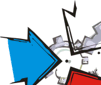 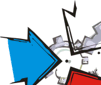 Věc: nabídka č. Q200925 Ceny jsou uvedeny v CZK, DDU (vč. dopravy k zákazníkovi) Platba: Po objednání. Splatnost faktury 30 dní  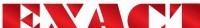 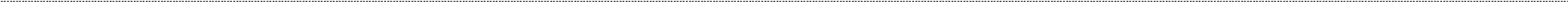 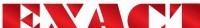 Dodací lhůta: cca 1 týden nebo dle další dohody  Platnost nabídky: 2020 Vypracovala:   	 	      	 Ing. Obchodně-technická podpora  TEL: (+420) 485 151 447 • FAX: 485 152 855 •  info@exactec.com • IČO: 15700569 • DIČ: CZ6104091807 Kalibrace  Dodací a platební podmínky: 